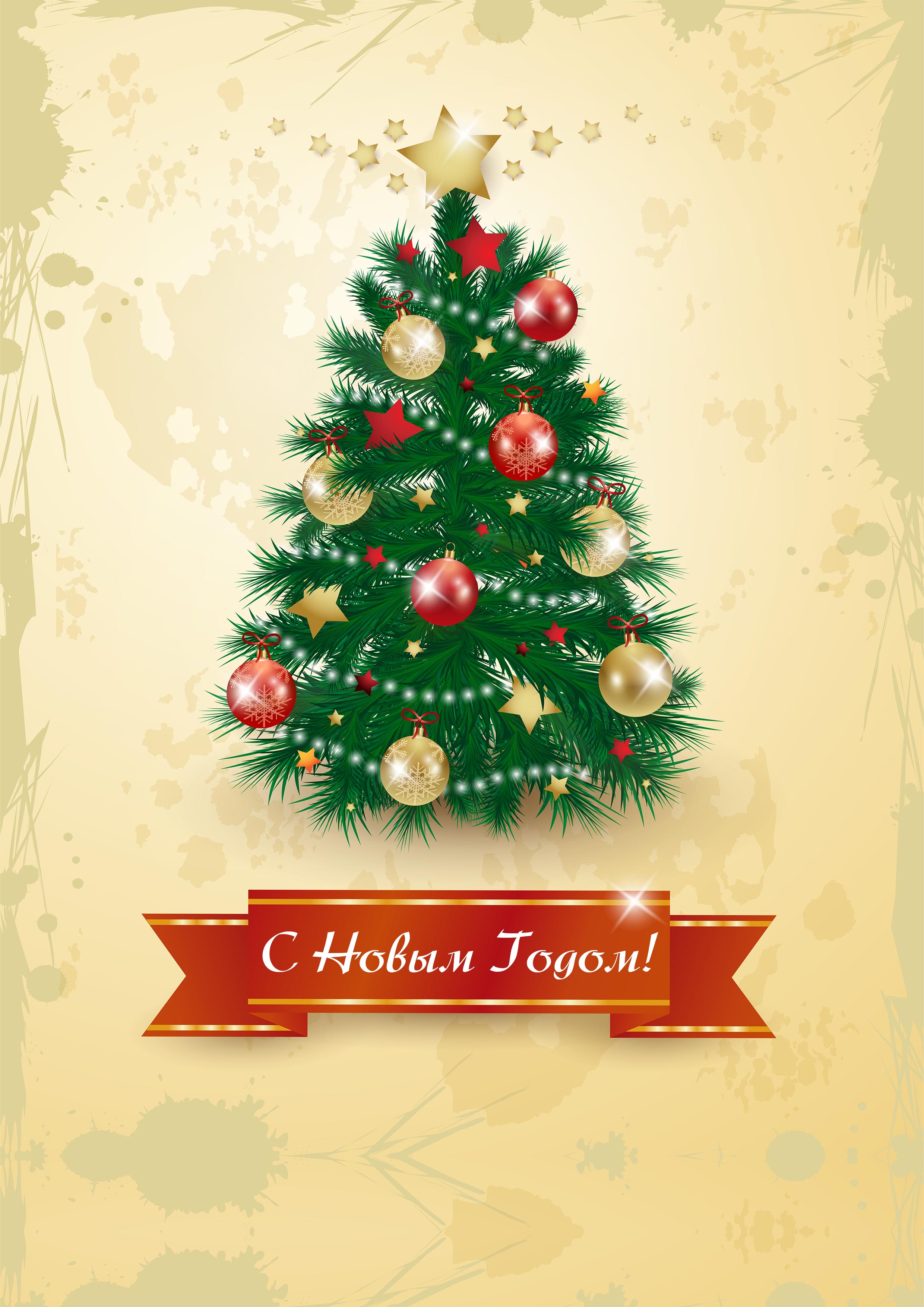 Январь2020ИюльФевраль2020АвгустМарт2020СентябрьАпрель2020ОктябрьМай2020НоябрьИюнь2020Декабрь